Holiday Home work for Winter break Class 8 -A1.All chapter (His . Civics, Geography.) learn20 ,20,20 questions are making with answers2 . All lessons Maps works fill and pest ur note book3.Project work ( Written file )Topic...1.Role of Media in present time2.Natural Vegetarian and Wildlife.( Save .)3 .Water4.Population5.ClimateLearn all lessons questions and answersSharda kureelTGT.S.StHoliday Home work for Winter Break Class X A1.All chapters (His.Geo.civics.Eco.) Exercise learn Short questions long ,one word,  etc2.Map workHistory and Geography all lessons3.project workTopics. :-1.popular Struggle and Movement2.Consumer Rights3.Challenges to Democracy4.Community Planning for Disaster Management(File work written 30 to40 pages with pics and data )Holiday Home work for Winter Break Class 9 B.1.All chapters exerciseShort questions, one words answers, fill in the blank,long answers.All books2.Maps workFill the History and Geography lessons3.Project work ..( File work written )Topics :- 1.Food Security in India.2.Democratic Rights3.Population in India4.Community Planning for Disaster ManagementLearn all lessons questions and answers..Social Science Syllabus 2 PT** His.. Lesson 6 ..Towns, Traders and CraftspersonLesson..7.Tribes, Traders, and Settled Community**Geography.. Lesson 6.. Natural Vegetarian and WildlifeLesson..7..Human Environment --Settement , Transport ,and CommunicationCIViCS :- 4,5,6* Growing up as Boys and girls.* Women Change the world* Understanding MediaAll Questions are Multiple choice ,one word ,Fill in the blanks.SHARDA KUREELTGT ,  ( SOCIAL  SCIENCE)     KENDRIYA VIDYALAYA NO-3 AFS CHAKERI KANPUR                     		CLASS-VIIIB   SUBJECT -SOCIAL SCIENCE                        		HOLIDAY HOME WORK FOR WINTER BREAK       Q-1 What helped TISCO expand steel production during the First World War?      Q-2 Why are people considered as a resource?       Q-3 What are the causes for the uneven distribution of population in the world?      Q-4 What do you mean by Article-15       Q-5 Why are public facilities important?       Q-6 What is Right to Education?       Q-7 What is effect of marginalization?       Q-8. Why did Mahatma Gandhi think that English education had enslaved Indians?       Q-9 What was Rowlatt Act?      Q-10 Why was English Education Act passed?                                                       			ENDSUBJECT TEACHR- MR P.C. YADAV TGT (SOCIAL SCIENCE)                                           	KVNO3 AFS CHAKERI KANPUR                 	      KENDRIYA VIDYALAYA NO-3 AFS CHAKERI KANPUR                    		 CLASS-IXA  SUBJECT -SOCIAL SCIENCE                           		HOLIDAY HOME WORK FOR WINTER BREAK       Q-1 explain the major reasons for poverty in India.      Q-2 What are the main features of the National Rural Employment Guarantee Act 2005       Q-3 Who are the poorest of the poor?      Q-4 Explain the major powers and functions of the Prime Minister.      Q-5 What are the executive powers and functions of the President of India?       Q-6 Describe the jurisdiction of the Supreme Court of India.       Q-7 Write the names of five types of natural vegetation found in India.       Q-8. Explain any five effects of Nazi rule on Germany.        Q-9 What is collectivisation?       Q-10 Explain any three factors which affect India’s natural vegetation.SUBJECT TEACHR- MR P.C. YADAV TGT (SOCIAL SCIENCE)                                           KVNO3 AFS CHAKERI KANPURKENDRIYA VIDYALAYA NO-3 AFS CHAKERI KANPUR                     		CLASS-XB  SUBJECT -SOCIAL SCIENCE                          	 HOLIDAY HOME WORK FOR WINTER BREAK   Q-1 ‘’Democracy is a better form of government than any other form of government’’ Analyse the statement with arguments   Q-2 Explain any five measures to reform political parties.   Q-3 What are the various challenges faced by political parties?   Q-4 Explain the causes of the Great Depression.    Q-5 Why did Gandhiji decide to withdraw the Non -Cooperation Movement?    Q-6 What conditions of Balkan area led to First World War?    Q-7. Explain the process of unification of Italy.     Q-8 Classify industries on the basis of ownership.        Q-9 What is the role of credit for development?      Q-10 What is the role of WTO in international trade?                                                       ENDSUBJECT TEACHR- MR P.C. YADAV TGT (SOCIAL SCIENCE)                                           KVNO3 AFS CHAKERI KANPUR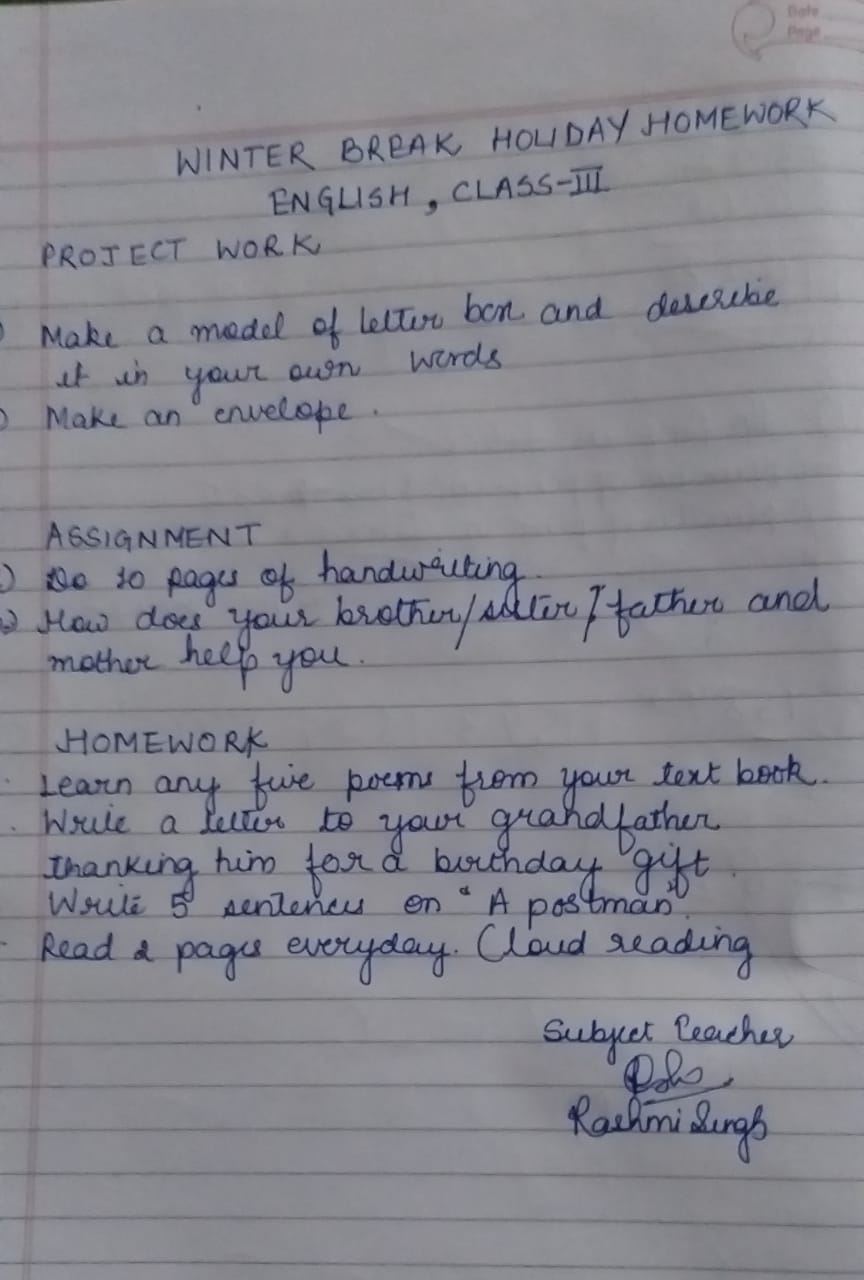 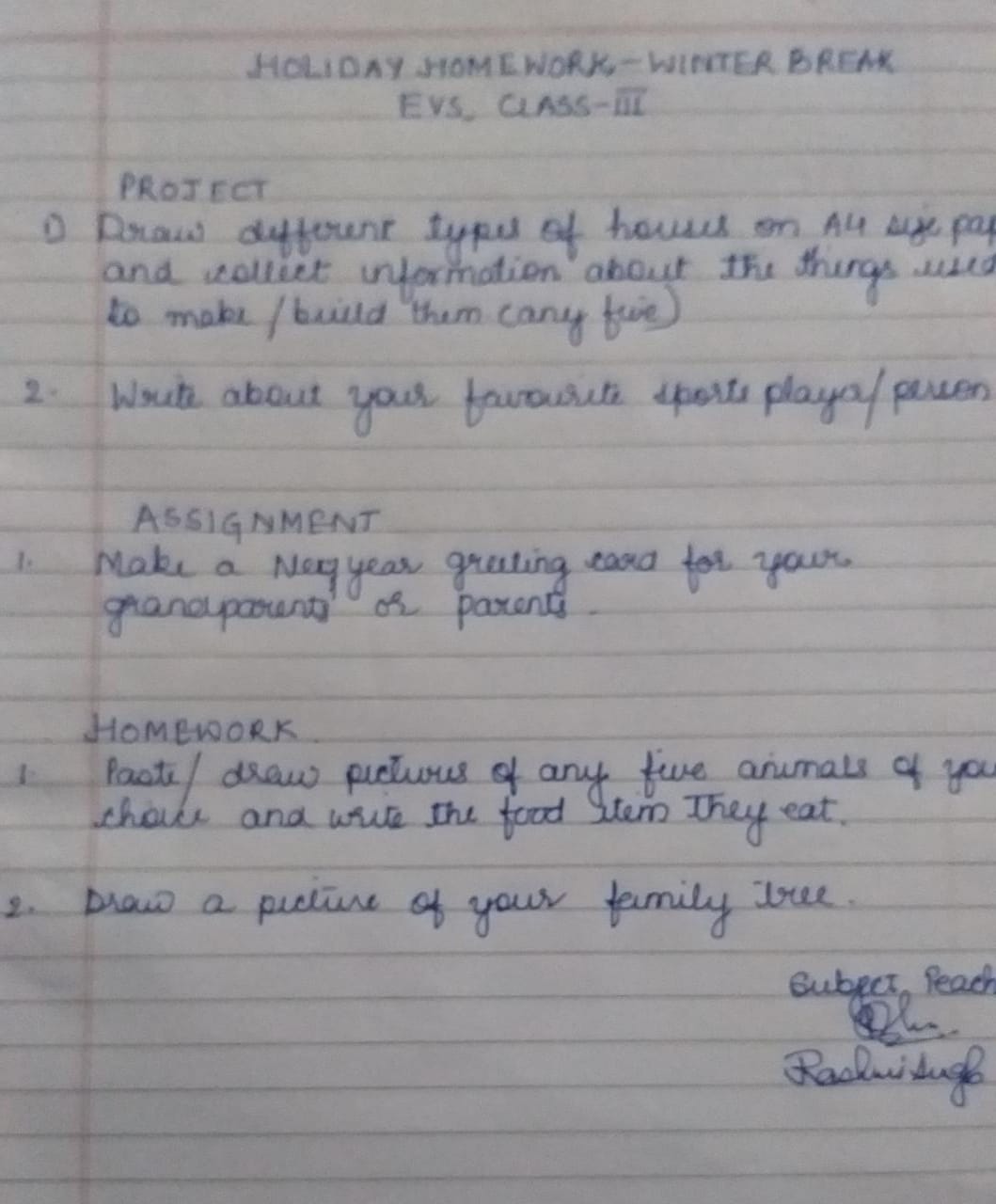 